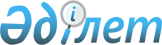 О внесении дополнения в постановление акимата Туркестанской области от 21 февраля 2023 года № 30 "Об утверждении Положения о государственном учреждении "Управление культуры и туризма Туркестанской области"Постановление акимата Туркестанской области от 28 февраля 2024 года № 43
      В соответствии с Законами Республики Казахстан "О местном государственном управлении и самоуправлении в Республике Казахстан", "О правовых актах", акимат Туркестанской области ПОСТАНОВЛЯЕТ:
      1. Внести в постановление акимата Туркестанской области от 21 февраля 2023 года № 30 "Об утверждении Положения о государственном учреждении "Управление культуры и туризма Туркестанской области" следующее дополнение:
      в Положении о государственном учреждении "Управление культуры и туризма Туркестанской области", утвержденном указанным постановлением:
      пункт 16:
      дополнить подпунктом 36-1) следующего содержания:
       "36-1) проводит разъяснительную работу по недопущению дискриминации граждан по языковому принципу;".
      2. Государственному учреждению "Управление культуры и туризма Туркестанской области" в установленном законодательством Республики Казахстан порядке обеспечить:
      1) государственную регистрацию вышеуказанного Положения в органах юстиции;
      2) в течение пяти рабочих дней со дня подписания настоящего постановления направление его копии в электронном виде на казахском и русском языках в филиал республиканского государственного предприятия на праве хозяйственного ведения "Институт законодательства и правовой информации Республики Казахстан" Министерства юстиции Республики
      Казахстан по Туркестанской области для официального опубликования и включения в Эталонный контрольный банк нормативных правовых актов Республики Казахстан;
      3) размещение настоящего постановления на интернет-ресурсе акимата Туркестанской области после его официального опубликования.
      3. Контроль за исполнением настоящего постановления возложить на курирующего заместителя акима области.
      4. Настоящее постановление вводится в действие со дня его первого официального опубликования.
					© 2012. РГП на ПХВ «Институт законодательства и правовой информации Республики Казахстан» Министерства юстиции Республики Казахстан
				
      Аким области

Д. Сатыбалды
